                 ҠАРАР                                                                             РЕШЕНИЕО внесении изменений и дополнений в решение Совета от 21.02.2014 № 320  «Об утверждении Положения о бюджетном процессе в сельском поселении Мирновский сельсовет муниципального района Благоварский район Республики Башкортостан».       В целях приведения в соответствие с бюджетным законодательством Российской Федерации и на основании протеста прокурора района, Совет  сельского поселения Мирновский  сельсовет   РЕШИЛ:     Внести изменения и дополнения:Часть 5 статьи 14 настоящего Положения и изложить в следующей редакции:- Субсидии, предусмотренные настоящей статьей, могут предоставляться из местного бюджета в соответствии с условиями и сроками, предусмотренными соглашениями о муниципально - частном партнерстве, концессионными соглашениями, заключенными в порядке, определенном соответственно законодательством Российской Федерации о муниципально - частном партнерстве, законодательством Российской Федерации о концессионных соглашениях.     Заключение соглашений о муниципально–частном партнерстве, концессионных соглашений от имени администрации сельского поселения на срок, превышающий срок действия утвержденных лимитов бюджетных обязательств, осуществляется в случаях, предусмотренных соответственно решениями администрации сельского поселения Мирновский сельсовет, принимаемыми в порядке, определяемом местной администрацией.     В случае нарушения получателями условий, установленных при их предоставлении, соответствующие средства подлежат в порядке, определенном нормативными правовыми актами, муниципальными правовыми актами, возврату в соответствующий бюджет сельского поселения.      При предоставлении субсидий юридическим лицам обязательным условием их предоставления, включаемым в договоры (соглашения) о предоставлении субсидии на финансовое обеспечение затрат в связи с производством (реализацией) товаров, выполнением работ, оказанием услуг,  является запрет приобретения за счет полученных средств иностранной валюты, за исполнением операции, осуществляемых в соответствии с валютным законодательством Российской Федерации  при закупке (поставке) высокотехнологичного импортного оборудования, сырья и комплектующих изделий, а также связанных с достижением целей предоставления этих средств иных операций, определенных нормативными правовыми актами, муниципальными правовыми актами, регулирующими предоставление субсидий указанным юридическим лицам.         Часть 3 статьи 15 настоящего  Положения дополнить.    - Запрет приобретения за счет полученных средств иностранной валюты, за исключением операций, осуществляемых в соответствии с валютным законодательством в Российской Федерации при закупке (поставке) высокотехнологического импортного оборудования, сырья и комплектующих изделий, а также связанных с достижением целей предоставления указанных средств иных операций, определенных нормативными правовыми актами, муниципальными правовыми актами, регулирующими порядок предоставления субсидий некоммерческим организациям, не являющимися государственными учреждениями.     Часть 3 статьи 17 настоящего Положения дополнить:    - Обязательным условием, включаемым в договоры о предоставлении бюджетных инвестиций юридическим лицам, является запрет приобретения за счет полученных средств иностранной валюты, за исключением операций осуществляемых в соответствие с валютным законодательством Российской Федерации при закупке (поставке) высокотехнологического импортного оборудования, сырья и комплектующих изделий, а также связанных с достижением целей предоставленных бюджетных инвестиций иных операций, определенных решениями Правительства Российской Федерации.     Часть 3 статьи 36 Положения дополнить:     - положений Послания Президента Российской Федерации;     - бюджетного прогноза (на долгосрочный период);    - муниципальных программах (проектах муниципальных программ, проектах изменений указанных программ);    - основных направлениях бюджетной и налоговой политики.2. Обнародовать настоящее решение на информационном стенде и разместить на официальном сайте сельского поселения Мирновский сельсовет муниципального района Благоварский район Республики Башкортостан.Глава  сельского поселения Мирновский сельсовет муниципального района Благоварский район  Республики Башкортостан 		                                                   Г.Р. Насыровас.Мирный  10 апреля   2017 г № 16-149/1БАШКОРТОСТАН РЕСПУБЛИКАhЫБЛАГОВАР  РАЙОНЫМУНИЦИПАЛЬ РАЙОНЫНЫҢ МИРНЫЙ АУЫЛ СОВЕТЫ                    АУЫЛ БИЛӘМӘҺЕ СОВЕТЫ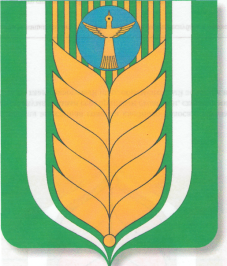 СОВЕТ СЕЛЬСКОГО ПОСЕЛЕНИЯ МИРНОВСКИЙ СЕЛЬСОВЕТ МУНИЦИПАЛЬНОГО РАЙОНА                       БЛАГОВАРСКИЙ РАЙОНРЕСПУБЛИКИ БАШКОРТОСТАН452738,  Мирный ауылы, Енеy урамы, 2452738, с.Мирный, ул. Победы, 2